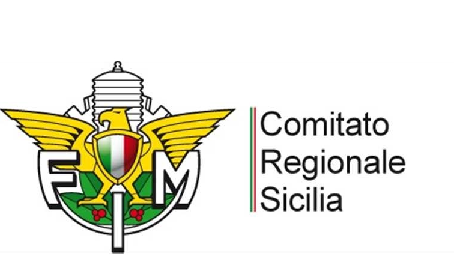 CAMPIONATO REGIONALE MINIENDURO – ENDURO SPRINTTROFEO REGIONALE REGOLARITA' EPOCA- 1 marzo 2020		– Mc Mx Montelungo (CL) *- 24 maggio 2020		- Mc Sciacca (AG) *- 14 giugno 2020		- Mc Hobby Motor (RG) *- 27 settembre 2020	- Mc Mx Valle Jato (PA) *- 11 ottobre 2020		- Mc Valle del Belice (TP) *- 22 novembre 2020	- Mc La Potenza (ME) ** Tutte le prove in calendario saranno anche valevoli come prova di campionato provinciale nelle Macroaree di appartenenza come da foto copertina.